Your recent request for information is replicated below, together with our response.Please provide me with the number of reports for each of these offences broken down by year (calendar) each of 2023, 2022, 2021, 2020 and 2019.1) Section 6 - Possession of a corrosive substance in public place2) Section 18 - Wounding or causing GBH with intent with the use of a corrosive substance3) Section 20 – Unlawful wounding or inflicting grievous bodily harm with the use of a corrosive substance4) Section 29 – Sending, throwing or using explosive or corrosive substance or noxious thing with intent to do grievous bodily harm (when it is corrosive substance)If within the time allowed, under each type of offence in each year, please provide breakdown of the corrosive substance where mentioned.Home Office Crime Classifications and codes do not extend to Scotland and section 17 of the Act therefore applies. The information sought is not held by Police Scotland. Crimes in Scotland are recorded in accordance with the Scottish Government Justice Department (SGJD) offence classifications, however there is no Scottish crime classification relevant to your request, incidents would be recorded as serious assault / attempted murder etc, as appropriate. If you require any further assistance, please contact us quoting the reference above.You can request a review of this response within the next 40 working days by email or by letter (Information Management - FOI, Police Scotland, Clyde Gateway, 2 French Street, Dalmarnock, G40 4EH).  Requests must include the reason for your dissatisfaction.If you remain dissatisfied following our review response, you can appeal to the Office of the Scottish Information Commissioner (OSIC) within 6 months - online, by email or by letter (OSIC, Kinburn Castle, Doubledykes Road, St Andrews, KY16 9DS).Following an OSIC appeal, you can appeal to the Court of Session on a point of law only. This response will be added to our Disclosure Log in seven days' time.Every effort has been taken to ensure our response is as accessible as possible. If you require this response to be provided in an alternative format, please let us know.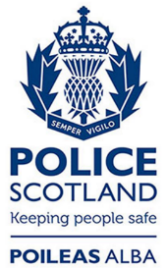 Freedom of Information ResponseOur reference:  FOI 24-0740Responded to:  19 March 2024